SPACE COAST RUNNERS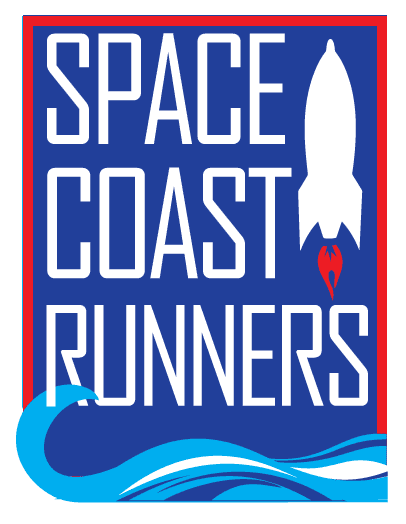 MINUTES OF May 18, 2020 BOARD MEETINGVirtual, 7:00P
Board Members / Officers Present: Debbie Wells (President), Caeley Looney (Vice President), Bob Rall (Treasurer), Elisha Gould (Secretary), Jessica Frank, Stephen Bernstein, Lindsey SodemannDirector of Operations: Brittany Streufert Board Members / Officers Absent: N/AGuests: Steve HebertMeeting Called to Order: 7:03pmReview and Approval of April 2020 Minutes: MSP Stephen/CaeleyReview and Approval of Treasury ReportReview Treasury Report: Balance Sheet - not a lot has changed due to the state of affairs, new memberships still coming in. Bob hasn't been able to meet & donate to Special Olympics yet, but will prior to next meeting. Product Sales might change a little. Brittany's June salary & expenses will be paid soon.Income Statement - P&L - Bob has a few edits for the accountant & has contacted her. $1100 from race proceeds (EOD) $70 from membership, $13 donations. $5246.35 is accurate but it needs to be reallocated. See Bob's email notes. The Driven hadn't paid us by the time the report was published, but it just came in and will go into the May report. ROY magnets & brochures have both been ordered. Other income is interest on savings account. Bob just deposited the Classic check $800~ will be reflected on the May report. MSP Elisha/Jessica (approved as the appropriate accounts allocated but $ is the same)Critical TopicsPresident’s ReportROY Series FinaleEMC is now fully virtual & 2019-2020 ROY Series ended with Heritage, Results were calculated. Posted on website/social/email last Thursday. Board Election ReportVotes are in but haven't notified. Debbie will make notification to everyone & then we'll make it public. Debbie says Thanks for the current board. Next meeting June 15 is both boards, induction of the new & last meeting of this board. **Bob needs to work on treasury transition - Debbie will ask Paul to reach out to Bob to coordinate. We are excited for the new board!Racing Team UpdateApplications were finalized - waiting on 2 because they had trouble submitting online & were given extra time. Committee meeting Thursday at 6p to go through applications (34 in total, 12 new to the team), and select Team Captains. Would like to notify them next week & give them an event to get together before the first race. Masters Team UpdateDue Friday 5/22. Reaching back out because we need to get their PR times - application was missing that info. Then we’ll get the racing team committee back together to go over the Masters applications. 11 so far.Director of Operations UpdateMembership 855 – staying steady, dropping off a little due to COVID19 and lack of club benefits if we can’t meet up. 5 family renewals & 3 new members. SCR Annual Meeting is in June. Hoping to get lots of members to attend – President will give an address of state of the club.SCR Training Camp - summer/fall 
EMC is doing virtual and Brittany is deducting the race price for the Training Camp attendees from club. Kaitlin is asking if we should still do a summer camp. School boards are not allowing people on the track right now. Board said yes to go ahead & offer it, just know that she'll have to offer a virtual option for the camp as well.ROY Awards 
Brittany has gotten a picture donated and the prices are about the same as last year. Ran All Races Jacket
The vendor no longer offers the ones we selected. Brittany is looking for an alternative (about 30 less receiving than last year).Golden Show/Hall of Fame
Nominations have been requested via social media - no one has sent suggestions in. However we don't have to put this out every year, so we can skip. Brittany will be asking for nominations again. Debbie will Review the previous winners, and is asking the Board to look at list as well, and nominate this week.SCR Apparel Sale Proposing a special of $2 off the next 2 weeks. Memorial Day sale. Board members share that post when it comes out. Brittany will have them at Cocoa Village on May 31 if people want to pick them up.No sales in April, 2 items in May, were shipped to Illinois. FB store is set up & people can order through there. ROY 2020-2021 PricingSCR is getting questions of when we're going to have the all-in-one pricing. Board suggested due to all of the deferments/complications - we are not going to offer an all in one discount. MSP Stephen/Caeley - Stephen opposed - PASSED to NO run-all discount.Unfinished BusinessRiver Road Water StopsDebbie is proposing a hands free option to the water stop - wants to get the club approval before putting them out. The person preparing them would have to wear gloves & masks. Probably not everyone would use. Will get the info to Brittany to get it posted - the River Road Route is going North.New BusinessMarketing & Communications Committee - Lindsey SodemannCelebration NightSending out survey to see if people want to attend, want virtual and/or viewing parties, if we do virtual - do we donate the $ saved from event hall/food - is there a charity to donate to?Summer Social
Dismissing for now since we can't be social.Battle of BrevardGoing to do virtual event on the day of, Brittany will create a FB event and spread the word. Nancy is going to try to get our deposit back from the park. Set up kind of like RZ did - award for most people ran and/or most miles in the county.Next Meeting 
June 15 6p Virtual, prior to the Board meetingFY20-21 GoalsProposed ideas of what the Board/Club should focus on in the upcoming year Youth Program - Brittany wrote up some ideasDiversity Program - African American attackRRCA Code of Conduct - they suggest we adopt a code of conduct for their members.SafeSport Certifications - safety of adults around children (training in regards to the youth program)Track/Field - master's team people have brought it up.Masters TeamRRCA Survey for COVID Protection at Races - Should we update requirements at ROY Series?COVID19 response:Update race forms to include COVID waiverGun Time v Chip Time to spread out runners at the beginningNext Meeting - Monday, June 15, 7pm VirtualAdjourn - 8:07pMinutes Prepared by Elisha Gould, SCR Secretary